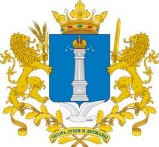 Уважаемая Наталья Владимировна!Управление контроля (надзора) и регуляторной политики администрации Губернатора Ульяновской области по результатам рассмотрения проекта закона Ульяновской области «О внесении изменений в статью 2 Закона Ульяновской области «О регулировании некоторых вопросов, связанных с осуществлением розничной продажи алкогольной продукции на территории Ульяновской области» направляет следующее заключение.Заключениеоб оценке регулирующего воздействия проекта закона Ульяновской области «О внесении изменений в статью 2 Закона Ульяновской области «О регулировании некоторых вопросов, связанных с осуществлением розничной продажи алкогольной продукции на территории 
Ульяновской области»Рассмотрев в соответствии с Законом Ульяновской области от 05.11.2013 № 201-ЗО «О порядке проведения оценки регулирующего воздействия проектов нормативных правовых актов Ульяновской области и проектов муниципальных нормативных правовых актов, порядке проведения экспертизы нормативных правовых актов Ульяновской области и муниципальных нормативных правовых актов, затрагивающих вопросы осуществления предпринимательской и инвестиционной деятельности, и порядке проведения оценки фактического воздействия нормативных правовых актов Ульяновской области, затрагивающих осуществление предпринимательской и инвестиционной деятельности», пунктом 4.2 раздела 4 Положения о проведении оценки регулирующего воздействия проектов нормативных правовых актов Ульяновской области, утверждённого постановлением Правительства Ульяновской области от 16.12.2013 № 607-П «Об утверждении Положения о проведении оценки регулирующего воздействия проектов нормативных правовых актов Ульяновской области и признании утратившими силу отдельных постановлений (отдельного положения постановления) Правительства Ульяновской области» (далее – Положение), распоряжением Губернатора Ульяновской области от 28.11.2019 № 1440-р «Об утверждении Положения об управлении контроля (надзора) и регуляторной политики администрации Губернатора Ульяновской области» проект закона Ульяновской области «О внесении изменений в статью 2 Закона Ульяновской области 
«О регулировании некоторых вопросов, связанных с осуществлением розничной продажи алкогольной продукции на территории Ульяновской области» (далее – проект акта), подготовленный и направленный для подготовки настоящего заключения Министерством просвещения и воспитания Ульяновской области (далее – разработчик акта), Правительство Ульяновской области сообщает следующее.1. Описание предлагаемого правового регулирования.Проект акта разработан в соответствии с частью 9 статьи 16 Федерального закона от 22.11.1995 № 171-ФЗ «О государственном регулировании производства и оборота этилового спирта, алкогольной и спиртосодержащей продукции и об ограничении потребления (распития) алкогольной продукции» и направлен на регулирование вопросов установления дополнительных ограничений времени, условий и мест розничной продажи алкогольной продукции на территории Ульяновской области.Проектом акта вносят изменения в закон Ульяновской области 
от 30.11.2011 № 220-ЗО «О регулировании некоторых вопросов, связанных с осуществлением розничной продажи алкогольной продукции на территории Ульяновской области» (далее – закон Ульяновской области от 30.11.2011 
№ 220-ЗО) в части изменения дополнительных ограничений времени и условий розничной продажи алкогольной продукции на территории Ульяновской области, а именно:- исключается 25 мая из перечня дат, когда на территории Ульяновской области не допускается розничная продажа алкогольной продукции с содержанием этилового спирта более 15 % объёма готовой продукции с 8 часов до 23 часов;- устанавливается запрет розничной продажи алкогольной продукции с содержанием этилового спирта более 15 % объёма готовой продукции с 8 часов до 23 часов в случае если 1 сентября приходится на воскресенье, – в первый, следующий за 1 сентября, рабочий день, а также в дни проведения торжественных мероприятий в государственных общеобразовательных организациях Ульяновской области и муниципальных общеобразовательных организациях, посвящённых окончанию учебного года («Последний звонок») вручению аттестатов о среднем общем образовании («Выпускной вечер»).Также проектом акта предусматривается обязанность размещения информации о датах проведения указанных выше торжественных мероприятий на официальном сайте в информационно-коммуникационной сети «Интернет» исполнительного органа государственной власти Ульяновской области, осуществляющего государственное управление в сфере образования, не позднее чем за 10 дней до даты их проведения.Закон вступает в силу 1 марта 2022 года.В целом принятие проекта акта направлено на совершенствование государственной политики в сфере регулирования вопросов розничной продажи алкогольной продукции на территории Ульяновской области.2. Проблема, на решение которой направлен предлагаемый способ правового регулирования, оценка негативных эффектов, возникающих в связи с наличием рассматриваемой проблемы.По информации разработчика акта изменения в закон Ульяновской области от 30.11.2011 № 220-ЗО вносятся в части уточнения сроков ограничения розничной продажи алкогольной продукции на территории Ульяновской области, связанных с проведением ежегодно в мае торжественных мероприятий в государственных и муниципальных общеобразовательных организациях, приуроченных к окончанию учебного года, – «Последний звонок», в июне – торжественных мероприятий, посвящённых вручению аттестатов о среднем общем образовании «Выпускной вечер», (далее – торжественное мероприятие).Необходимость внесения данных изменений обусловлена тем, что торжественные мероприятия в общеобразовательных организациях традиционно проводятся перед началом государственной итоговой аттестации обучающихся, завершающих освоение основных образовательных программ основного общего и среднего общего образования. Сроки проведения государственной итоговой аттестации по образовательным программам основного общего и среднего общего образования определяются федеральным органом исполнительной власти, осуществляющим функции по выработке и реализации государственной политики и нормативно-правовому регулированию в сфере общего образования, совместно с федеральным органом исполнительной власти, осуществляющим функции по контролю и надзору в сфере образования.Сроки начала проведения государственной итоговой аттестации ежегодно варьируют в период третьей декады мая месяца, что делает невозможным проведение торжественных мероприятий 25 мая ежегодно.Однако в последние годы в регионах Российской Федерации сохраняется традиция единого дня проведения торжественных мероприятий, которая поддерживается ученической, родительской общественностью, профессиональным педагогическим сообществом, а также силовыми структурами, обеспечивающими меры общественной безопасности и правопорядка в местах массового скопления детей и молодёжи, прежде всего общеобразовательных организаций, парков, культурно-досуговых учреждений, где проводятся торжественные и праздничные мероприятия с участием детей и молодёжи. По мнению разработчика акта, накопленный ранее опыт ограничения розничной продажи алкогольной продукции в единый день проведения торжественных мероприятий во всех общеобразовательных организациях Ульяновской области – 25 мая, показывает эффективность установленных ограничений розничной продажи алкогольной продукции, как профилактической меры, направленной на снижение потребления алкоголя несовершеннолетними и совершеннолетними гражданами в указанные сроки, а значит и снижения количества правонарушений и преступлений среди несовершеннолетних, так и в отношении них.Вместе с тем действующее ограничение розничной продажи алкогольной продукции 25 мая на территории Ульяновской области утрачивает профилактическую функцию в употреблении несовершеннолетними алкогольной продукции, в связи с невозможностью проведения торжественных мероприятий 25 мая ежегодно.Как следствие данная ситуация способствует возможности употребления несовершеннолетними обучающимися алкогольной продукции в дни проведения торжественных мероприятий, совершения противоправных действий в состоянии алкогольного опьянения, а также причинения вреда жизни и здоровью самих несовершеннолетних, вызванных алкогольным отравлением и интоксикацией.Таким образом, принятие проекта акта направлено на решение проблемы злоупотребления алкогольной продукцией гражданами, в том числе несовершеннолетними, в дни проведения торжественных мероприятий на территории Ульяновской области.3. Обоснование целей предлагаемого правового регулирования.По мнению разработчика акта, основной целью разработки предлагаемого правового регулирования является:Таблица 1По мнению разработчика акта, принятие мер по ограничению розничной продажи алкогольной продукции для несовершеннолетних имеет огромное значение в формировании правильного социального сознания личности подростка.4. Анализ международного опыта, опыта субъектов Российской Федерации в соответствующей сфере.По информации разработчика акта, в 30 регионах Российской Федерации дополнительные ограничения розничной продажи алкогольной продукции введены с формулировкой «в дни проведения торжественных мероприятий, посвященных окончанию учебного года («Последний звонок»)», в 14 регионах ограничения введены с формулировкой «в дни проведения «выпускных вечеров». Также, в более чем 25 субъектах, в случае, если праздник День знаний – 1 сентября, приходится на воскресенье, то ограничения переносятся на первый, следующий за 1 сентября, рабочий день, когда проводятся торжественные мероприятия, приуроченные к началу учебного года.По итогам мониторинга регионального законодательства в сфере установления дополнительных ограничений времени, условий и мест розничной продажи алкогольной продукции на территории региона, установлено, что во многих субъектах Российской Федерации приняты схожие нормативные правовые акты. Так, например:- закон Республики Калмыкия от 15.12.2014 № 98-V-З «Об установлении дополнительных ограничений в сфере розничной продажи алкогольной продукции, безалкогольных тонизирующих напитков в Республике Калмыкия»;- закон Республики Коми от 03.06.2012 № 60-РЗ «Об установлении отдельных требований и дополнительных ограничений при розничной продаже алкогольной продукции на территории Республики Коми»;- закон Кировской области от 08.12.2015 № 600-ЗО «Об установлении дополнительных ограничений времени, условий и мест розничной продажи алкогольной продукции, мест розничной продажи алкогольной продукции при оказании услуг общественного питания на территории Кировской области»;- закон Астраханской области от 05.02.2013 № 4/2013-ОЗ 
«О дополнительных ограничениях розничной продажи алкогольной продукции на территории Астраханской области».Таким образом, с учётом регионального опыта можно сделать вывод об определённой степени эффективности рассматриваемого правового регулирования.5. Анализ предлагаемого правового регулирования и иных возможных способов решения проблемы.В соответствии с частью 9 статьи 16 Федерального закона от 22.11.1995 № 171-ФЗ «О государственном регулировании производства и оборота этилового спирта, алкогольной и спиртосодержащей продукции и об ограничении потребления (распития) алкогольной продукции» органы государственной власти субъектов Российской Федерации вправе устанавливать дополнительные ограничения времени, условий и мест розничной продажи алкогольной продукции, за исключением розничной продажи алкогольной продукции при оказании услуг общественного питания.Согласно информации разработчика акта, по данным Управления Министерства внутренних дел по Ульяновской области за 2020 год в ходе проведенных оперативно-профилактических мероприятий пресечено 5 708 административных правонарушений совершенных несовершеннолетними и в отношении них (856 – в отношении подростков). Выявлено и поставлено на профилактический учет 878 подростков-правонарушителей и  1014 родителей, отрицательно влияющих на своих детей. Основные виды административных правонарушений, совершаемых подростками: нахождение в состоянии опьянения или распитие спиртосодержащей продукции, мелкое хищение и мелкое хулиганство, курение в общественных местах.Вместе с тем данные о количестве правонарушений, совершённые в даты, в которые предлагается проектом акта установить запрет на розничную продажу алкогольной продукции, разработчиком акта не представлены.Кроме того, необходимо учитывать ряд рисков, способствующих недостижению заявленных целей правового регулирования:1) в случае установления запрета на возможность приобрести алкогольную продукцию в определённый день, граждане, зачастую, запасаются алкоголем заранее. При этом в условиях невозможности купить алкоголь в случае, если он закончится, подталкивает граждан к закупке алкоголя в большем объёме, чем планировалось;2) повышается риск отравления суррогатным алкоголем, в условиях невозможности приобретения легальной алкогольной продукции.Однако уточнение сроков ограничения розничной продажи алкогольной продукции на территории Ульяновской области, связанных с проведением ежегодных торжественных мероприятий, позволит в целом повысить эффективность действующих норм правового регулирования в области ограничения продажи алкогольной продукции и исключить необоснованные запреты розничной продажи алкогольной продукции.Альтернативным вариантом решения проблемы является отказ от принятия рассматриваемого правового регулирования, т.е. сохранение ситуации «статус-кво». Однако данный вариант решения проблемы сохранит действующий неэффективный запрет на розничную продажу алкогольной продукции 25 мая, который с одной стороны заставляет нести необоснованные финансовые потери субъектами предпринимательской деятельности, а с другой стороны – не способствует профилактике злоупотребления алкогольной продукции в даты проведения торжественных мероприятий.Таким образом, оптимальным вариантом решения проблемы является принятие рассматриваемого правового регулирования.6. Анализ основных групп участников отношений, интересы которых будут затронуты предлагаемым правовым регулированием.По информации разработчика акта, основными группами участников общественных отношений, интересы которых будут затронуты рассматриваемым правовым регулированием, являются организации, осуществляющие на территории Ульяновской области розничную продажу алкогольной продукции (за исключением организаций общественного питания).Количественная оценка непосредственных адресатов правового регулирования разработчиком акта не представлена. 7. Сведения о проведении публичных обсуждений проекта акта.В рамках публичных обсуждений, после окончания этапа обсуждения концепции регулирования (с 29.06.2021 по 08.07.2021), разработчиком акта проект акта и сводный отчёт были размещены с 09.07.2021 по 23.07.2021 на специализированном ресурсе для проведения публичных обсуждений http://regulation.ulgov.ru.Материалы для публичных обсуждений одновременно были направлены в Союз «Ульяновская областная торгово-промышленная палата», Региональное объединение работодателей «Союз промышленников и предпринимателей Ульяновской области», Ульяновское региональное отделение Общероссийской общественной организации малого и среднего предпринимательства «ОПОРА РОССИИ», Ульяновское областное региональное отделение Общероссийской общественной организации «Деловая Россия», Уполномоченному по защите прав предпринимателей в Ульяновской области и иным заинтересованным лицам.В целом большинство участников публичных обсуждений поддержали принятие проекта акта.Так, администрация муниципального образования «Базарносызганский район» отметила, что принятие проекта акта сократит потери объектов торговли, реализующих алкогольную продукцию, поскольку ранее указанным объектам приходилось из-за переноса праздничных мероприятий по обращению органов местного самоуправления ограничивать реализацию алкогольной продукции как в фактические дни проведения торжественных мероприятий по случаю 1 сентября, праздников «Последнего звонка» и «Выпускного вечера», так и соблюдать положения действующего законодательства. В связи с тем, что Закон Ульяновской области «О регулировании некоторых вопросов, связанных с осуществлением розничной продажи алкогольной продукции на территории Ульяновской области» принят и действует длительное время, принятие предлагаемых изменений не повлечёт закрытие объектов торговли и ожидаемо снизит количество правонарушений в дни проведения торжественных мероприятий в муниципальных общеобразовательных организациях.Вместе с тем, администрация муниципального образования «Новомалыклинский район» и администрация муниципального образования «Цильнинский район» отметили, что зачастую школы самостоятельно определяют даты проведения торжественных мероприятий, посвящённых вручению аттестатов о среднем общем образовании («Выпускной вечер»). При этом на территории одного населенного пункта, города имеются несколько школ, у которых даты проведения торжественных мероприятий будут установлены в разные дни. Как следствие соблюдение предпринимателями предлагаемых ограничений розничной продажи алкогольной продукции вызовет определённые трудности.От уполномоченного по защите прав предпринимателей в Ульяновской области предложения и замечания по рассматриваемому правовому регулированию не поступали.8. Выводы по результатам проведения оценки регулирующего воздействия.По итогам оценки регулирующего воздействия считаем, что проект акта не содержит положений, устанавливающих избыточные обязанности, запреты и ограничения для субъектов предпринимательской и инвестиционной деятельности или способствующих их введению, а также положений, способствующих возникновению необоснованных расходов субъектов предпринимательской и инвестиционной деятельности и областного бюджета Ульяновской области.Начальник управления контроля (надзора)и регуляторной политики администрацииГубернатора Ульяновской области                                                       Ю.В.Казаков [МЕСТО ДЛЯ ПОДПИСИ]Артемьев Евгений ВячеславовичЕгоров Александр Алексеевич58-91-95ПРАВИТЕЛЬСТВО УЛЬЯНОВСКОЙ ОБЛАСТИСоборная пл., д. 1, г. Ульяновск, 432017, тел./факс (8422) 58-93-43; e-mail: mail@ulgov.ru, http://www.ulgov.ruОКПО 00022237, ОГРН 1027301175110 ИНН/КПП 7325001144/732501001ПРАВИТЕЛЬСТВО УЛЬЯНОВСКОЙ ОБЛАСТИСоборная пл., д. 1, г. Ульяновск, 432017, тел./факс (8422) 58-93-43; e-mail: mail@ulgov.ru, http://www.ulgov.ruОКПО 00022237, ОГРН 1027301175110 ИНН/КПП 7325001144/732501001ПРАВИТЕЛЬСТВО УЛЬЯНОВСКОЙ ОБЛАСТИСоборная пл., д. 1, г. Ульяновск, 432017, тел./факс (8422) 58-93-43; e-mail: mail@ulgov.ru, http://www.ulgov.ruОКПО 00022237, ОГРН 1027301175110 ИНН/КПП 7325001144/732501001ПРАВИТЕЛЬСТВО УЛЬЯНОВСКОЙ ОБЛАСТИСоборная пл., д. 1, г. Ульяновск, 432017, тел./факс (8422) 58-93-43; e-mail: mail@ulgov.ru, http://www.ulgov.ruОКПО 00022237, ОГРН 1027301175110 ИНН/КПП 7325001144/732501001ПРАВИТЕЛЬСТВО УЛЬЯНОВСКОЙ ОБЛАСТИСоборная пл., д. 1, г. Ульяновск, 432017, тел./факс (8422) 58-93-43; e-mail: mail@ulgov.ru, http://www.ulgov.ruОКПО 00022237, ОГРН 1027301175110 ИНН/КПП 7325001144/732501001ПРАВИТЕЛЬСТВО УЛЬЯНОВСКОЙ ОБЛАСТИСоборная пл., д. 1, г. Ульяновск, 432017, тел./факс (8422) 58-93-43; e-mail: mail@ulgov.ru, http://www.ulgov.ruОКПО 00022237, ОГРН 1027301175110 ИНН/КПП 7325001144/732501001[МЕСТО ДЛЯ ШТАМПА][МЕСТО ДЛЯ ШТАМПА][МЕСТО ДЛЯ ШТАМПА][МЕСТО ДЛЯ ШТАМПА]На №73-ИОГВ-01/3382вн от26.07.2021Исполняющему обязанности Министра просвещения 
и воспитанияУльяновской областиСеменовой Н.В.Исполняющему обязанности Министра просвещения 
и воспитанияУльяновской областиСеменовой Н.В.О направлении заключения об оценке регулирующего воздействияО направлении заключения об оценке регулирующего воздействияО направлении заключения об оценке регулирующего воздействияО направлении заключения об оценке регулирующего воздействияИсполняющему обязанности Министра просвещения 
и воспитанияУльяновской областиСеменовой Н.В.Описание целей предлагаемого регулирования, их соотношение с проблемойСроки достижения целей предлагаемого регулированияИндикаторы достижения целей регулирования по годамОграничение розничной продажи алкогольной продукции в дни определённых событийежегодноСнижение количества несовершеннолетних обучающихся, употребляющих алкогольную продукцию ;Снижение количества взрослого населения, употребляющих алкогольную продукцию в дни проведения праздничных мероприятий «Последний звонок», «выпускной вечер»